Ingredientes (4 personas):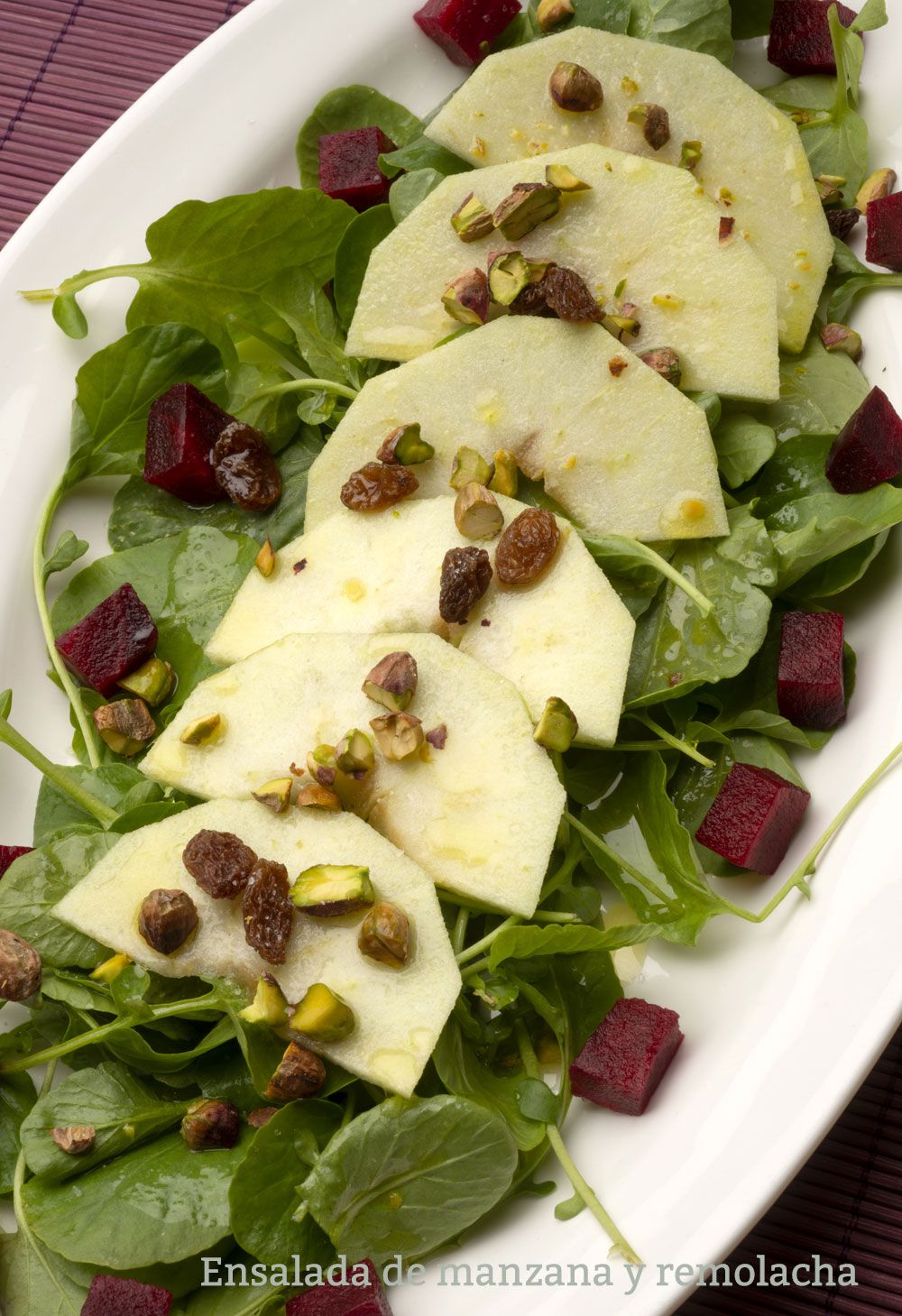 150 g de berros1 manzana1 remolacha cocida20 g de pasas20 g de pistachosaceite de oliva virgen extrazumo de limónsalElaboración de la receta Ensalada de manzana y remolacha:Lava los berros y espárcelos en una fuente grande.Pela la manzana, córtalas en lonchas (medias lunas) finas y repártelas por encima.Corta la remolacha en dados y agrégalos.Añade también las pasas y los pistachos (pelados). Mezcla el zumo de limón con un chorrito de aceite de oliva virgen extra y aliña la ensalada. Sirve.